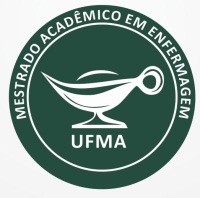 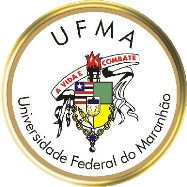           UNIVERSIDADE FEDERAL DO MARANHÃO             Fundação Instituída nos termos da Lei nº 5.152, de 21/10/1966 – São Luís - Maranhão.          Programa de Pós-graduação em EnfermagemFORMULÁRIO DE SOLICITAÇÃO AUXÍLIO‐DISCENTEDADOS PESSOAISNome Completo do Mestrando (a): RG:                                 CPF: Banco:                           Agencia:                          Conta Corrente: E-mail:                      Telefone de Contato: DADOS DO EVENTONome do Evento: Cidade do Evento:                      Período do Evento: Apresentação de Trabalho (   ) SIM        (   ) NÃO    ASSINATURAS  Estou ciente da obrigatoriedade de apresentar:  (   ) Aceite do trabalho ;   (   ) Comprovante de Inscrição;   (   ) Resumo do trabalho aceito no evento cientifico; _________________________________         __________________________________                      BENEFICIARIO(A)                                                             ORIENTADOR(A)São Luís – MA,_______ de _____________ de __________USO EXCLUSIVO DA SECRETARIA PPGENF:PEDIDO (     ) DEFERIDO    (     ) INDEFERIDO          DATA:______/______/_________.Coordenador (a) do PPGENF __________________________________________.